Kaj prikazuje spodnja slika? ________________________  _______________________ (dihanje poteka v pljučih). Tu se izmenjujeta dva plina : __________________ in _________________ _________________.Menjava poteka med organizmom in ______________________.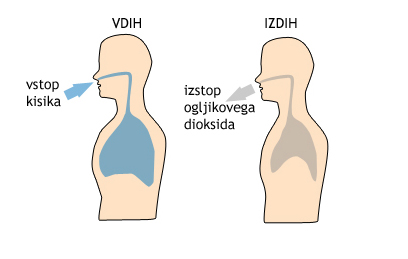 Kaj prikazuje spodnja slika? ___________________  _____________________ (dihanje poteka v celicah). Tu gre za sproščanje energije iz ________________________  __________________ - ob pomoči kisika.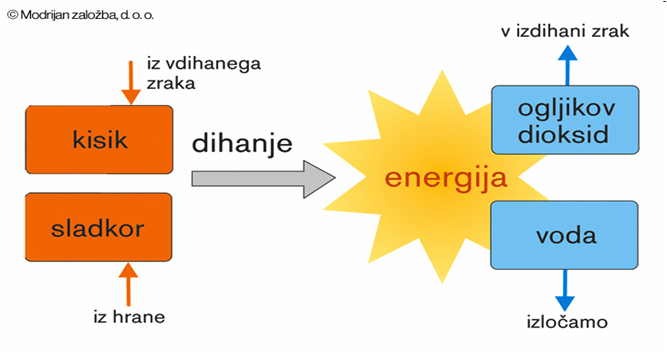 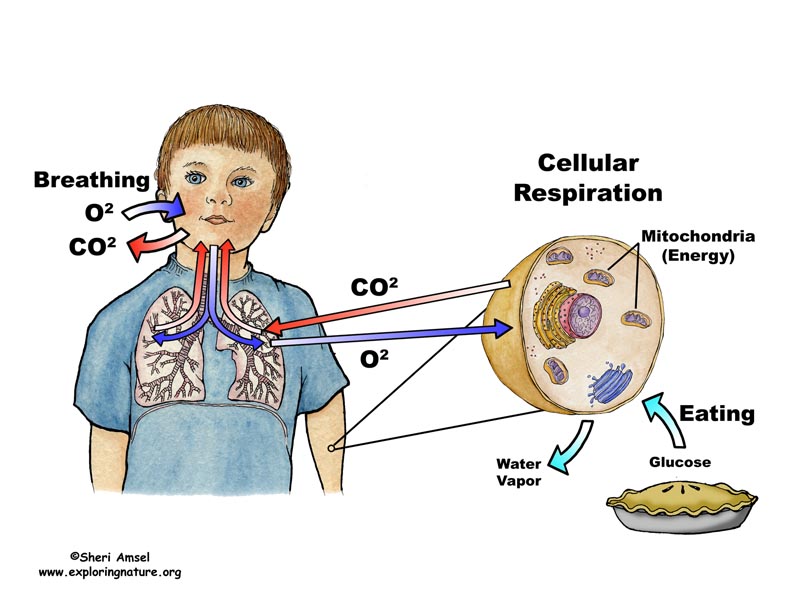 DOPOLNI. Pomagaj si s sliko.Zrak, ki ga vdihnemo, potuje v __________________ (organ v prsnem košu), kjer kisik (O2) prehaja v _____________ (pomembna tekočina v našem telesu) in po krvnem obtoku do vseh ___________________ (iz njih smo zgrajeni), kjer se porabi za razgradnjo 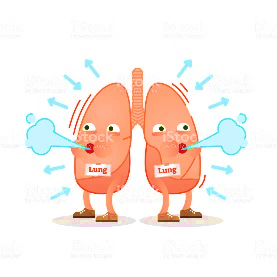 ________________________ snovi – glukoze (dobimo s hrano). Pri tem se sprosti ______________________ iz sladkorja, izločita pa se ______________________ in _____________________  __________________ (CO2). Ogljikov dioksid pa potuje po krvnem obtoku iz celic nazaj v _________________, kjer ga izdihnemo skupaj s preostalim zrakom.
 Rastline, enako kot živali, potrebujejo kisik za dihanje. Dihalni procesi v rastlini potekajo skozi _________________ __________________.
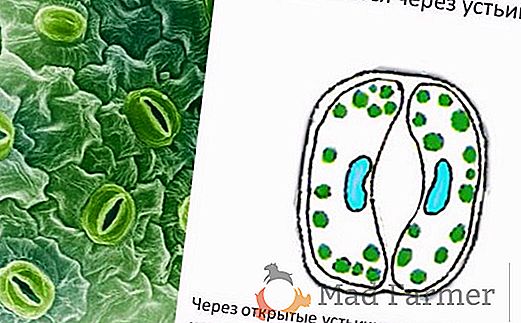 Bistvena razlika med živalmi in rastlinami je, da rastline v procesu imenovanem _____________________, pridelujejo hranilne snovi - ___________________, kot stranski produkt pa se sprošča _____________________, ki ga izločijo v ozračje in ga  porabljajo tako rastline kot živali in ljudje.